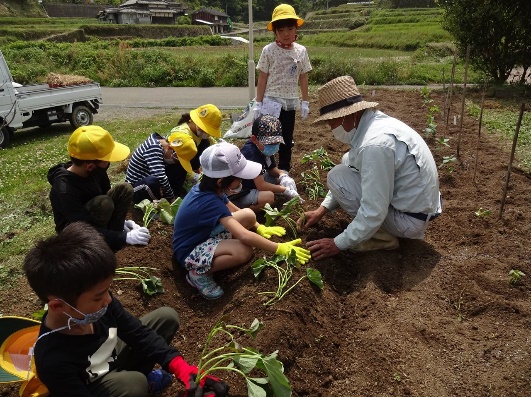 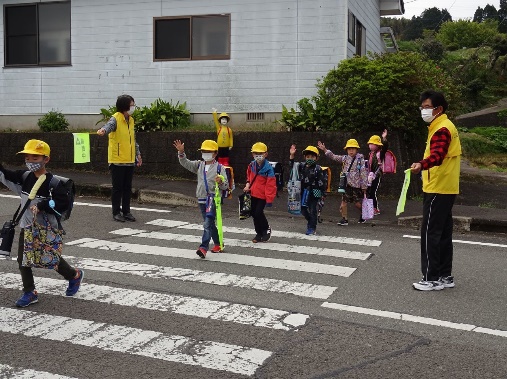 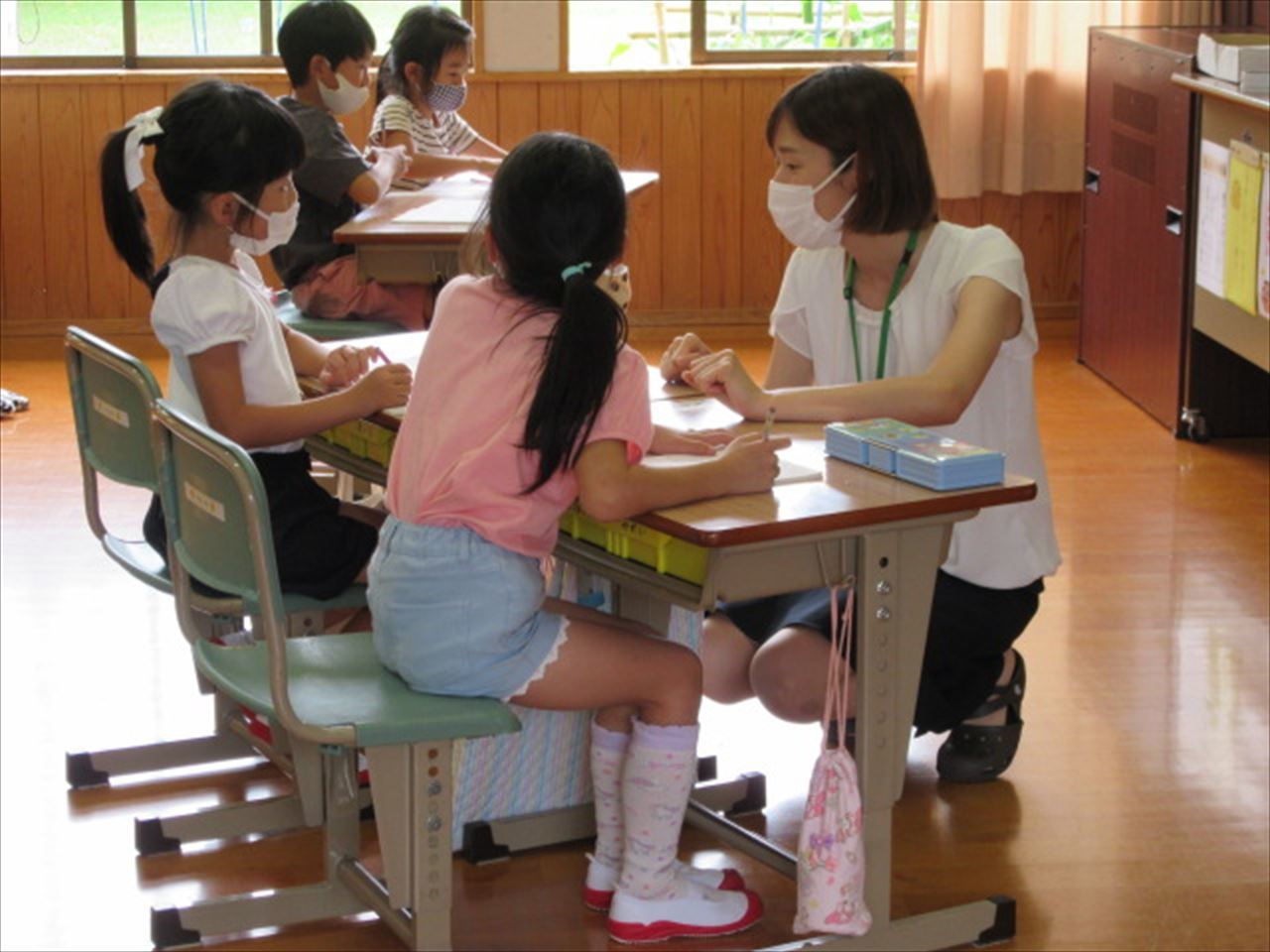 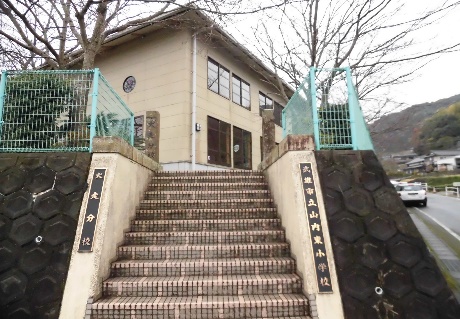 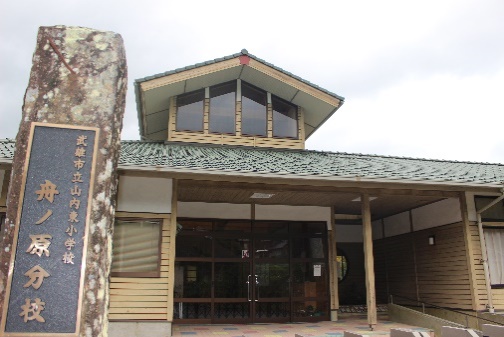 武雄市立山内東小学校　【 犬走分校 】【 舟原分校 】就学希望書    　　　指定校区外で分校への就学を希望します。就学を希望する分校名  （　　　　　　　　　　　　　　　　）分校就学されるお子さんの　　氏　名　　 ふりがな就学されるお子さんの　　氏　名　　 生年月日 　平成　　　年　　　月　　　日令和６年４月からの学年                          年生保護者名ふりがな保護者名現　住  所〒連  絡  先電 話 番 号小規模学級を希望される理由